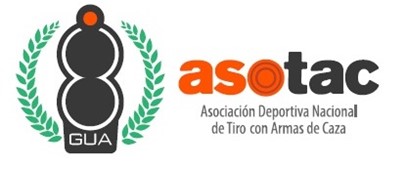 Vigente período 2022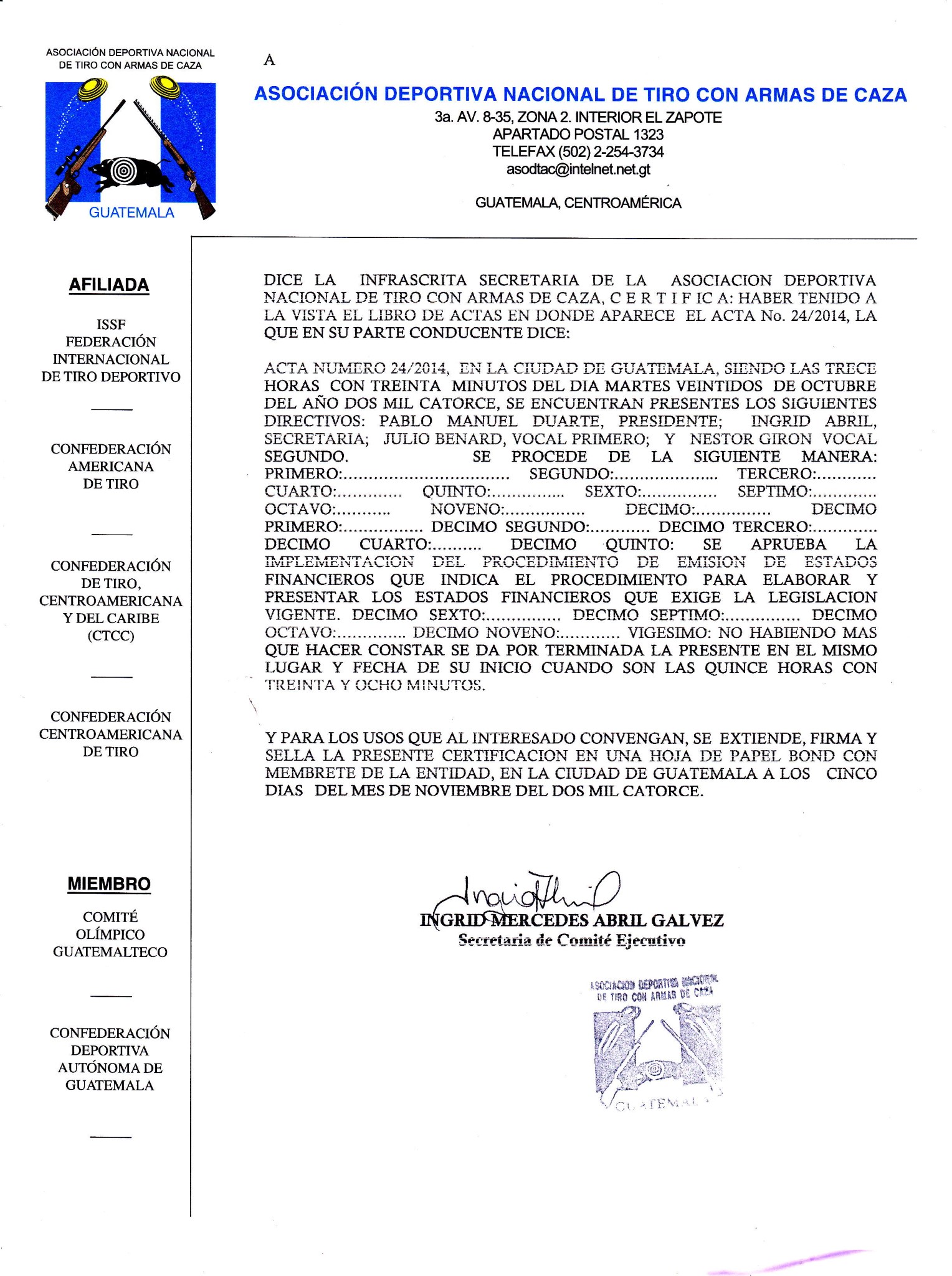 Asociación Deportiva Nacional de Tiro con Armas de CazaAsociación Deportiva Nacional de Tiro con Armas de CazaPágina 4/4Página 4/4Procedimiento: Elaboración de Estados FinancierosProcedimiento: Elaboración de Estados FinancierosObjetivo: Elaborar y presentar los estados financieros que exige la legislación vigente.Objetivo: Elaborar y presentar los estados financieros que exige la legislación vigente.Base Legal: Ley Orgánica del Presupuesto y su Reglamento Base Legal: Ley Orgánica del Presupuesto y su Reglamento Responsable: Coordinación Financiera – AdministrativaResponsable: Coordinación Financiera – AdministrativaNo.DescripciónTiempoResponsableResponsable1Establecer los saldos finales de las cuentas contables del ejercicio fiscal 2013, para realizar la partida de apertura 2014.1 horasCoordinadora Financiera-AdministrativaCoordinadora Financiera-Administrativa2Cada viernes deberá revisar que los comprobantes de ingresos de  devengado y recaudado generados durante la semana, están registrados presupuestarios, (adjuntar 63-A y Boleta de Deposito)1 horasAuxiliar FinancieroAuxiliar Financiero3Cada viernes deberá revisar que los comprobantes de egresos de  devengado y pagado generados durante la semana, están registrados presupuestarios. (adjuntar copia factura y cheque)2 horasAuxiliar FinancieroAuxiliar Financiero4Cada fin de mes se debe revisar el Estado de Ejecución Presupuestaría y constatar que todos los comprobantes de ingresos Devengado y Recaudado están debidamente registrados a nivel presupuestario1 horasCoordinadora Financiera-AdministrativaCoordinadora Financiera-Administrativa5Cada fin de mes se debe revisar el Estado de Ejecución Presupuestaría y constatar que todos los comprobantes de egresos de Devengado y Pagado están debidamente registrados a nivel presupuestario4 horasCoordinadora Financiera-AdministrativaCoordinadora Financiera-Administrativa6Cada fin de mes se deberá elaborar una conciliación de saldos a nivel de renglón presupuestario, para identificar posibles modificaciones presupuestarias necesarias antes de que se origen sobregiros.2 horasCoordinadora Financiera-AdministrativaCoordinadora Financiera-Administrativa7Preparar las modificaciones presupuestarias, que sean necesarias de acuerdo al nivel de ejecución presupuestaria1 horasCoordinadora Financiera-AdministrativaCoordinadora Financiera-Administrativa8Con el Estado de Ejecución Presupuestaria a nivel de Renglón acumulado, deben operarse las partidas a nivel agregado de mayor para generar el Balance General y el Estado de Resultados en forma mensual, el cual debe ser firmado por la Coordinadora, Tesorero y Presidente.3 horasCoordinadora Financiera-AdministrativaCoordinadora Financiera-Administrativa9Verificar que todas las cuentas de activo muestren saldo deudor y para las cuentas de pasivo saldo acreedor2 horasAuxiliar FinancieroAuxiliar Financiero10Verificar por medio del cruce de saldos de la Integración del saldo de caja, banco e inventarios  contra los saldos de contabilidad, estableciendo variaciones e integrándolas2 horasAuxiliar FinancieroAuxiliar Financiero11Se deberá llevar un registro mensual de Balance General, Estado de Resultados y Estado de Ejecución Presupuestaria.1 horaAuxiliar FinancieroAuxiliar Financiero12Para la formulación de los Estados Financieros se utilizara el Plan de Cuentas, Matriz de Presupuesto a Contabilidad; Matriz de Deducciones y Aumentos y Manual de Clases de Registros Contables, todos emitidos por la Dirección de Contabilidad del Estado del Ministerio de Finanzas Públicas.30 minutosAuxiliar FinancieroAuxiliar Financiero13Los registros de las operaciones presupuestarias y contables, se llevaran en hojas electrónicas en Excel. 3 horasAuxiliar FinancieroAuxiliar Financiero14Los estados financieros generados, deberán ser enviados a la CDAG en los informes mensuales.30 minutosCoordinador Financiera – AdministrativaCoordinador Financiera – Administrativa15Los estados financieros generados, deberán ser publicados en forma anual en el Diario Oficial.30 minutosCoordinador Financiera – AdministrativaCoordinador Financiera – AdministrativaElaborado:Revisado:Aprobado: